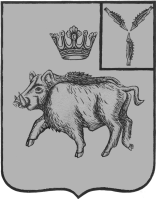 АДМИНИСТРАЦИЯ                                                                                               БАРНУКОВСКОГО  МУНИЦИПАЛЬНОГО ОБРАЗОВАНИЯБАЛТАЙСКОГО МУНИЦИПАЛЬНОГО РАЙОНАСАРАТОВСКОЙ ОБЛАСТИПОСТАНОВЛЕНИЕот   09.08.2017  № 33с. БарнуковкаО внесении изменений в постановление администрации Барнуковского муниципального образования от 17.11.2015 №91 «Об утверждении муниципальной программы «Комплексное благоустройство территории Барнуковского муниципального образования Балтайского муниципального района на 2016 -2017 годы(с изменениями от 30.05.2016 №40, от 23.09.2016 №58от 14.11.2016 №69, от 21.11.2016 №73)»     Во исполнение Федерального закона от 06.10.2003г. №131 - ФЗ «Об общих принципах организации местного самоуправления в Российской Федерации», руководствуясь статьей  33 Устава Барнуковского муниципального образования Балтайского муниципального района Саратовской области, ПОСТАНОВЛЯЮ:    1.Внести изменения в постановление администрации Барнуковского муниципального образования Балтайского муниципального района Саратовской области от 17.11.2015 №91 (с изменениями от 30.05.2016 №40, от 23.09.2016 №58, от 14.11.2016 №69, от 21.11.2016 №73)»1.1. Приложение к постановлению изложить в новой редакции.2. Настоящее постановление вступает в силу  со дня обнародования.3. Контроль за исполнением настоящего постановления оставляю за собой.Глава Барнуковского МО                                                 А.А.МедведевПриложение к постановлениюадминистрации Барнуковского муниципального образования от 09.08.2017 №33Муниципальная программа«Комплексное благоустройство территории Барнуковского муниципального образования Балтайского муниципальногорайона на 2016-2017 годы»2015 гПаспортмуниципальной  Программы 
Комплексное благоустройство территории Барнуковского муниципального образования Балтайского муниципальногорайона на 2016-2017 годы1.Содержание проблемы и обоснование необходимости ее решения программными методамиБлагоустройство территорий муниципального образования – одна из актуальных проблем современного градостроительства. Оно решает задачи создания благоприятной жизненной среды с обеспечением комфортных условий для всех видов деятельности  населения. Благоустройство территорий муниципального образования включает ряд мероприятий по улучшению санитарно-гигиенических условий жилой застройки, устройству, реконструкции и техническому обслуживанию уличного освещения на территории поселения, оздоровлению среды при помощи озеленения, а также по оснащению необходимым оборудованием и средствами санитарной очистки.Привлечение населения  к решению вопросов местного значения по организации благоустройства и озеленения, сбора и вывоза бытовых отходов, создания условий для массового отдыха жителей поселения позволит поднять интерес к своей малой родине, к ее обустройству и развитию.2. Цели и задачи Программы.Сроки реализации ПрограммыПрограмма является комплексом мероприятий, направленных на благоустройство территории Барнуковского муниципального образования Балтайского муниципального района на 2016-2017 годы. Целями Программы являются:- оптимизация системы санитарной очистки территории Барнуковского муниципального образования;- организация муниципального дорожного хозяйства;- инженерное благоустройство спортивных сооружений;- озеленение территории поселения;- малые архитектурные формы на территории жилой застройки;- устройство, реконструкция и техническое обслуживание уличного освещения территории муниципального образования;- обустройство кладбищ, могил участников ВОВ, обелисков, памятников.- ремонт водопроводаЗадачи благоустройства территории Барнуковского муниципального образования сводятся к созданию здоровых, целесообразных и благоприятных условий жизни населения. В решении этих задач все большее значение приобретают внешнее благоустройство, функционально-пространственная структура и предметное оборудование открытых территорий, ландшафтный дизайн. Все более острыми становятся проблемы создания экологически чистых населенных пунктов, проблемы охраны памятников исторического и культурного наследия народа.Необходимым условием для успешной реализации мероприятий по благоустройству в населенных пунктах поселения, на предприятиях, в организациях и в жилом секторе является пропаганда санитарной очистки территории муниципального образования, соблюдение Правил благоустройства, обеспечение чистоты и порядка. Без целенаправленного финансирования размещение информации по благоустройству в простой и доступной форме на улицах населенных пунктов, в местах массового пребывания людей, в том числе с использованием средств наружной рекламы, невозможно.3. Ресурсное обеспечение ПрограммыДля финансирования мероприятий программы предусматривается использование средств местного бюджета Барнуковского муниципального образования. Стоимость реализации Программы 437 000,00 рублей, в том числе по годам:                   2016 год – 200 000,00 рублей                  2017 год – 287 000,00 рублейФинансирование мероприятий Программы разработано с учетом решения вопросов в сфере благоустройства поэтапно. Сумма расходуемых средств будет ежегодно уточняться в соответствии с решением о бюджете на очередной финансовый год.4. Сводный перечень программных мероприятийСистема программных мероприятий включает в себя организационно-хозяйственные и другие мероприятия, обеспечивающие достижение программных целей.Перечень программных мероприятий  приведен в следующей таблице:Перечень программных мероприятий5. Организация управления реализацией Программы
и контроль за ходом ее выполненияОрганизация управления реализацией Программы возлагается на администрацию  Барнуковского муниципального образования Балтайского муниципального района. Администрация  Барнуковского муниципального образования с учетом выделяемых финансовых средств ежегодно уточняет затраты по мероприятиям Программы, оценочные показатели и состав исполнителей. Ежегодно до 1 июня, а также после завершения сроков реализации Программы администрация Барнуковского муниципального образования  готовит доклад о ее выполнении, эффективности использования финансовых средств за весь период ее реализации.Контроль за исполнением Программы осуществляет комиссия Совета депутатов Барнуковского муниципального образования Балтайского муниципального района по вопросам местного самоуправления.6. Оценка эффективности социально-экономических 
и экологических последствий реализации ПрограммыЭффективность реализации мероприятий, предусмотренных Программой, вытекает из ожидаемых в ходе ее выполнения результатов. Социальный эффект выполнения Программы проявится в сохранении и оздоровлении среды, окружающей человека на территории Барнуковского муниципального образования Балтайского муниципального района, формировании в  поселении условий, благотворно влияющих на психофизическое состояние человека.Наименование Программы-Муниципальная Программа «Комплексное благоустройство территории Барнуковского муниципального образования Балтайского муниципального района на 2016-2017 годы»  (далее - Программа)Основание для разработки Программы-Федеральный закон №131-ФЗ от 6 октября 2003 года «Об общих принципах организации местного самоуправления в Российской Федерации», соответствующие законы Саратовской области о порядке решения вопросов местного самоуправленияЦели Программы-Организация выполнения и осуществления мероприятий по благоустройству территории Барнуковского муниципального образования, улучшению санитарно-гигиенических условий жилой застройки,  устройству, реконструкции и техническому обслуживанию уличного освещения, оздоровлению среды сельских поселений при помощи озеленения, а также по оснащению необходимым оборудованием и средствами санитарной очисткиЗадачи Программы-Создание здоровых и благоприятных условий жизни населения Барнуковского муниципальных образований Балтайского муниципального районаСроки реализации Программы-2016-2017 годы;Исполнители основных мероприятий Программы-Администрация Барнуковского муниципального образования Балтайского муниципального районаОбъем и источники финансирования Программы-Затраты на реализацию Программы составят 487 000,00 рублей, в том числе:- бюджет Барнуковского МО  487 000,00 рублейОжидаемые результаты реализации Программы-Сохранение и оздоровление среды, окружающей человека в поселении, формирование условий, благотворно влияющих на психофизическое состояние человека.№  
п/пНаименование   
   мероприятияИсполнительСрок 
реализацииЦелевой    
  показатель   
(номер целевого
 показателя из 
   паспорта    
муниципальной
  программы)Источник
финансированияОбъем финансирования
по годам (руб.) 1          2             3       4          5          6    7Предусмотрено на реализацию программы:20162017Местный бюджетМестный бюджет200 000,00287 000,001Освещение территорий поселения:Администрация Барнуковского МО20162017местный бюджетместный бюджет105 000,00100 000,00оплата за потребленную электроэнергию;Администрация Барнуковского МО20162017местный бюджетместный бюджет105 000,00100 000,002Организация и проведение работ по благоустройству:Администрация Барнуковского МО20162017местный бюджетместный бюджет95 000,00187 000,00ремонт памятников погибшим воинам в годы ВОВ и благоустройство прилегающей территорииАдминистрация Барнуковского МО20162017местный бюджетместный бюджет8 000,004 000,00обкос территории муниципального образования (приобретение триммеров) Администрация Барнуковского МО20162017местный бюджетместный бюджет15 000,0065 510,58Ремонт водопроводаАдминистрация Барнуковского МО20162017местный бюджетместный бюджет72 000,0050 000,00Прочие работы по благоустройству (в т.ч. приобритение хоз. инвентаря)Администрация Барнуковского МО2017местный бюджет67 489,42